VREMENSKA AGENDA                                                         08.02.2023.godine (sreda)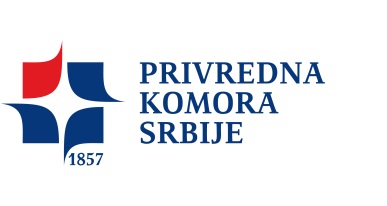 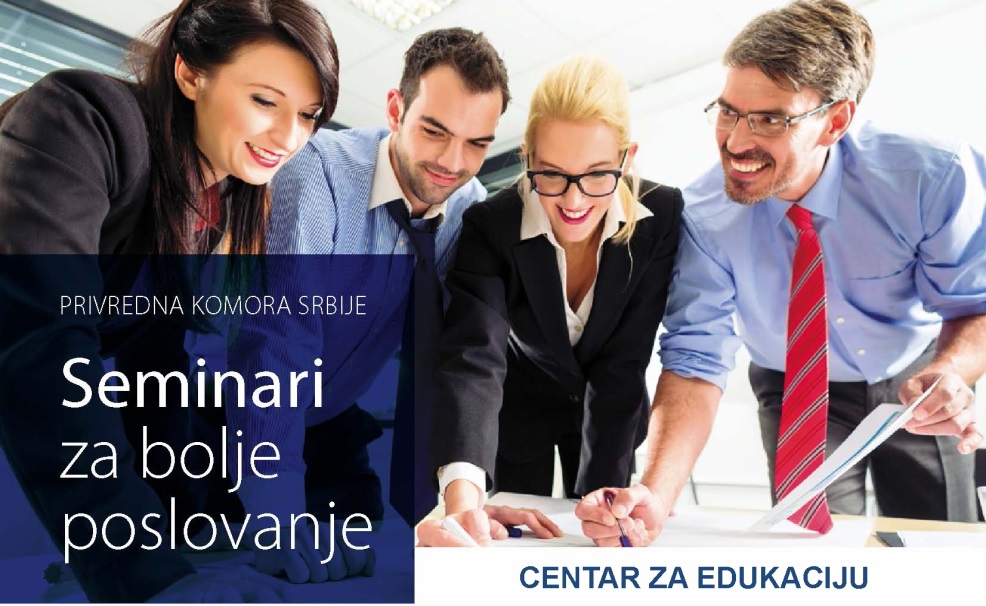 Krediti za  poljoprivredu i osiguranje poljoprivrede u Srbiji                    BEZ KOTIZACIJE    Krediti za  poljoprivredu i osiguranje poljoprivrede u Srbiji                    BEZ KOTIZACIJE     08.02.2023.Vebinar, 12:00 – 13:00 08.02.2023.Vebinar, 12:00 – 13:00Privredna komora Srbije, BeogradPrivredna komora Srbije, BeogradTEMA: Krediti u poljoprivredi i osiguranje poljoprivrede u SrbijiKrediti za obrtna sredstva,Krediti za osnovna sredstva,Subvencionisani krediti,Uloga i značaj osiguranja kod poljoprivrednih kreditaPreporuke i saveti.Uslovi osiguranja,Osiguranje poljoprivrede,Osiguranje životinja,Visina premije, način plaćanja, pogodnosti i olakšice,Paketi osiguranja za poljoprivredna gazdinstva,Preporuke I savetiTEMA: Krediti u poljoprivredi i osiguranje poljoprivrede u SrbijiKrediti za obrtna sredstva,Krediti za osnovna sredstva,Subvencionisani krediti,Uloga i značaj osiguranja kod poljoprivrednih kreditaPreporuke i saveti.Uslovi osiguranja,Osiguranje poljoprivrede,Osiguranje životinja,Visina premije, način plaćanja, pogodnosti i olakšice,Paketi osiguranja za poljoprivredna gazdinstva,Preporuke I savetiTEMA: Krediti u poljoprivredi i osiguranje poljoprivrede u SrbijiKrediti za obrtna sredstva,Krediti za osnovna sredstva,Subvencionisani krediti,Uloga i značaj osiguranja kod poljoprivrednih kreditaPreporuke i saveti.Uslovi osiguranja,Osiguranje poljoprivrede,Osiguranje životinja,Visina premije, način plaćanja, pogodnosti i olakšice,Paketi osiguranja za poljoprivredna gazdinstva,Preporuke I savetiPREDAVAČ:Mrs. Edin Hanić, dipl.eccPREDAVAČ:Mrs. Edin Hanić, dipl.eccTEMA: Krediti u poljoprivredi i osiguranje poljoprivrede u SrbijiKrediti za obrtna sredstva,Krediti za osnovna sredstva,Subvencionisani krediti,Uloga i značaj osiguranja kod poljoprivrednih kreditaPreporuke i saveti.Uslovi osiguranja,Osiguranje poljoprivrede,Osiguranje životinja,Visina premije, način plaćanja, pogodnosti i olakšice,Paketi osiguranja za poljoprivredna gazdinstva,Preporuke I savetiTEMA: Krediti u poljoprivredi i osiguranje poljoprivrede u SrbijiKrediti za obrtna sredstva,Krediti za osnovna sredstva,Subvencionisani krediti,Uloga i značaj osiguranja kod poljoprivrednih kreditaPreporuke i saveti.Uslovi osiguranja,Osiguranje poljoprivrede,Osiguranje životinja,Visina premije, način plaćanja, pogodnosti i olakšice,Paketi osiguranja za poljoprivredna gazdinstva,Preporuke I savetiTEMA: Krediti u poljoprivredi i osiguranje poljoprivrede u SrbijiKrediti za obrtna sredstva,Krediti za osnovna sredstva,Subvencionisani krediti,Uloga i značaj osiguranja kod poljoprivrednih kreditaPreporuke i saveti.Uslovi osiguranja,Osiguranje poljoprivrede,Osiguranje životinja,Visina premije, način plaćanja, pogodnosti i olakšice,Paketi osiguranja za poljoprivredna gazdinstva,Preporuke I savetiTEMA: Krediti u poljoprivredi i osiguranje poljoprivrede u SrbijiKrediti za obrtna sredstva,Krediti za osnovna sredstva,Subvencionisani krediti,Uloga i značaj osiguranja kod poljoprivrednih kreditaPreporuke i saveti.Uslovi osiguranja,Osiguranje poljoprivrede,Osiguranje životinja,Visina premije, način plaćanja, pogodnosti i olakšice,Paketi osiguranja za poljoprivredna gazdinstva,Preporuke I savetiTEMA: Krediti u poljoprivredi i osiguranje poljoprivrede u SrbijiKrediti za obrtna sredstva,Krediti za osnovna sredstva,Subvencionisani krediti,Uloga i značaj osiguranja kod poljoprivrednih kreditaPreporuke i saveti.Uslovi osiguranja,Osiguranje poljoprivrede,Osiguranje životinja,Visina premije, način plaćanja, pogodnosti i olakšice,Paketi osiguranja za poljoprivredna gazdinstva,Preporuke I savetiTEMA: Krediti u poljoprivredi i osiguranje poljoprivrede u SrbijiKrediti za obrtna sredstva,Krediti za osnovna sredstva,Subvencionisani krediti,Uloga i značaj osiguranja kod poljoprivrednih kreditaPreporuke i saveti.Uslovi osiguranja,Osiguranje poljoprivrede,Osiguranje životinja,Visina premije, način plaćanja, pogodnosti i olakšice,Paketi osiguranja za poljoprivredna gazdinstva,Preporuke I savetiTema je namenjena:
fizičkim  i pravnim  licima koja se bave poljoprivredom i koja traže način kako da pokrenu ili unaprede svoj posao i  da minimiziraju rizikeVebinar  jeBEZ KOTIZACIJETema je namenjena:
fizičkim  i pravnim  licima koja se bave poljoprivredom i koja traže način kako da pokrenu ili unaprede svoj posao i  da minimiziraju rizikeVebinar  jeBEZ KOTIZACIJEPolaznici dobijaju:Privredna komora Srbije, Resavska 13-15, 11000 Beograd (+381 11) 3300 946,   edukacija@pks.rs / www.pks.rsPrivredna komora Srbije, Resavska 13-15, 11000 Beograd (+381 11) 3300 946,   edukacija@pks.rs / www.pks.rsPrivredna komora Srbije, Resavska 13-15, 11000 Beograd (+381 11) 3300 946,   edukacija@pks.rs / www.pks.rsPrivredna komora Srbije, Resavska 13-15, 11000 Beograd (+381 11) 3300 946,   edukacija@pks.rs / www.pks.rsPrivredna komora Srbije, Resavska 13-15, 11000 Beograd (+381 11) 3300 946,   edukacija@pks.rs / www.pks.rsPrivredna komora Srbije, Resavska 13-15, 11000 Beograd (+381 11) 3300 946,   edukacija@pks.rs / www.pks.rsVremeTEMAPREDAVAČ12:00 – 13:00Krediti za poljoprivredu iosiguranje poljoprivrede u  Srbiji13:00 – 13:10Pitanja I komentari13:10             Završetak tribine